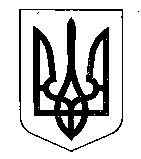 МІНІСТЕРСТВО ФІНАНСІВ УКРАЇНИНАКАЗ  від             04.07.2023                              Київ                                   № 366 Про внесення змін до форми Розрахунку частини чистого прибутку (доходу),дивідендів на державну частку Відповідно до пункту 46.2 статті 46 глави 2 розділу II Податкового кодексу України та підпункту 5 пункту 4 Положення про Міністерство фінансів України, затвердженого постановою Кабінету Міністрів України від 20 серпня 2014 року № 375,НАКАЗУЮ:1. Внести зміни до форми Розрахунку частини чистого прибутку (доходу), дивідендів на державну частку, затвердженої наказом Міністерства фінансів України від 12 січня 2021 року № 4, зареєстрованим у Міністерстві юстиції України 02 березня 2021 року за № 264/35886, виклавши її в новій редакції, що додається.подання цього наказу на державну реєстрацію до Міністерства юстиції України;оприлюднення цього наказу.3. Цей наказ набирає чинності з дня його офіційного опублікування.4. Контроль за виконанням цього наказу залишаю за собою та покладаю на     Голову Державної податкової служби України.Міністр                                                                                           Сергій МАРЧЕНКО2. Управлінню фіскальних ризиків Міністерства фінансів України в установленому порядку забезпечити: